JOHN MASEFIELD HIGH SCHOOL
GIRLS SPORTS FIXTURES 2017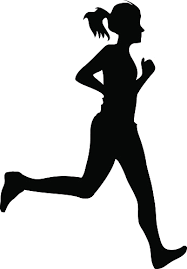 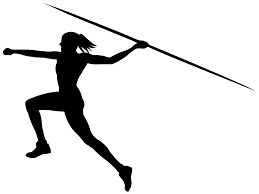 April – MayFixtures are subject to change and additional 
fixtures maybe added at a later date. 
Please see a member of PE staff for details.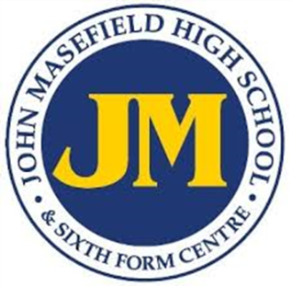 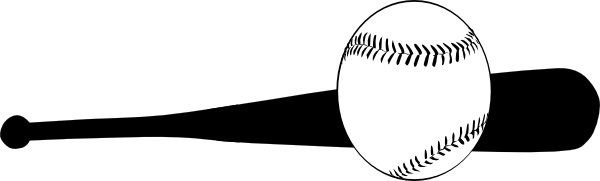 DateSportYear VersusScoreWed 3rd MayAthletics(Field) All YearsMalvern St James - AThurs 4th MayRounders8Bredon - ATues 9th MayRounders7 & 9Dysons - HWed 10th MayRounders9 & 10Aylestone & St Marys - HThurs 11th MayAthleticsAll YearsMalvern Col - AMon 15th MayRounders7 & 8JKHS - ATues 16th MayRounders9JKHS - HThurs 18th MayRounders10Bishops - AThurs 18th MayAthleticsAll YearsMalvern Col - AMon 22nd MayRounders10JKHS - HTues 23rd MayRounders7 & 9Dysons - A